Microsoft Word Blanket Purchase Order 	
(BPO) Template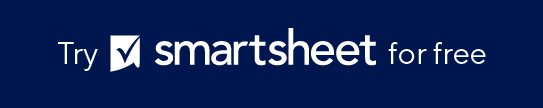 COMPANY LOGOCOMPANY LOGOCOMPANY LOGOCOMPANY LOGOPURCHASE ORDERPURCHASE ORDERPURCHASE ORDERNAME OF COMPANYNAME OF COMPANYNAME OF COMPANYNAME OF COMPANYDATEADDRESSMM/DD/YYADDRESSPURCHASE ORDER NO.PHONE0EMAILCUSTOMER ID0VENDORVENDORVENDORVENDORDELIVERY DATEADDRESSMM/DD/YYADDRESSSHIP VIAPHONEShipping CompanyEMAILTERMS AND CONDITIONSSHIP TOSHIP TOSHIP TOSHIP TOShipping and Payment TermsADDRESSShipping and Payment TermsADDRESSShipping and Payment TermsPHONEShipping and Payment TermsEMAILShipping and Payment TermsITEM NO. DESCRIPTIONQTYUNIT PRICETOTAL0Description 0$0.00   $0.00   0Description 0$0.00   $0.00   0Description0$0.00   $0.00   0Description0$0.00   $0.00   0Description0$0.00   $0.00   0Description0$0.00   $0.00   0Description0$0.00   $0.00   0Description0$0.00   $0.00   0Description0$0.00   $0.00   REMARKS AND INSTRUCTIONSREMARKS AND INSTRUCTIONSSUBTOTAL$0.00   NotesNotesDISCOUNT0.000%NotesNotesQUANTITY DISCOUNT0.000%SUBTOTAL LESS DISCOUNT$0.00   TAX RATE0.000%TAX$0.00   S&H$0.00   Please make check payable to YOUR COMPANY NAME.Please make check payable to YOUR COMPANY NAME.Please make check payable to YOUR COMPANY NAME.OTHER$0.00   $0.00   THANK YOUTHANK YOUTHANK YOUTOTAL$0.00$0.00ORDER APPROVED BYNameNameNameNameNameSIGNATUREDATEMM/DD/YYMM/DD/YYMM/DD/YYMM/DD/YYMM/DD/YYFor questions concerning this order, please contact Name, (XXX) XXX-XXXX, Email AddressFor questions concerning this order, please contact Name, (XXX) XXX-XXXX, Email AddressFor questions concerning this order, please contact Name, (XXX) XXX-XXXX, Email AddressFor questions concerning this order, please contact Name, (XXX) XXX-XXXX, Email AddressFor questions concerning this order, please contact Name, (XXX) XXX-XXXX, Email AddressFor questions concerning this order, please contact Name, (XXX) XXX-XXXX, Email AddressFor questions concerning this order, please contact Name, (XXX) XXX-XXXX, Email Addresswww.yourwebaddress.comwww.yourwebaddress.comwww.yourwebaddress.comwww.yourwebaddress.comwww.yourwebaddress.comwww.yourwebaddress.comwww.yourwebaddress.comDISCLAIMERAny articles, templates, or information provided by Smartsheet on the website are for reference only. While we strive to keep the information up to date and correct, we make no representations or warranties of any kind, express or implied, about the completeness, accuracy, reliability, suitability, or availability with respect to the website or the information, articles, templates, or related graphics contained on the website. Any reliance you place on such information is therefore strictly at your own risk.